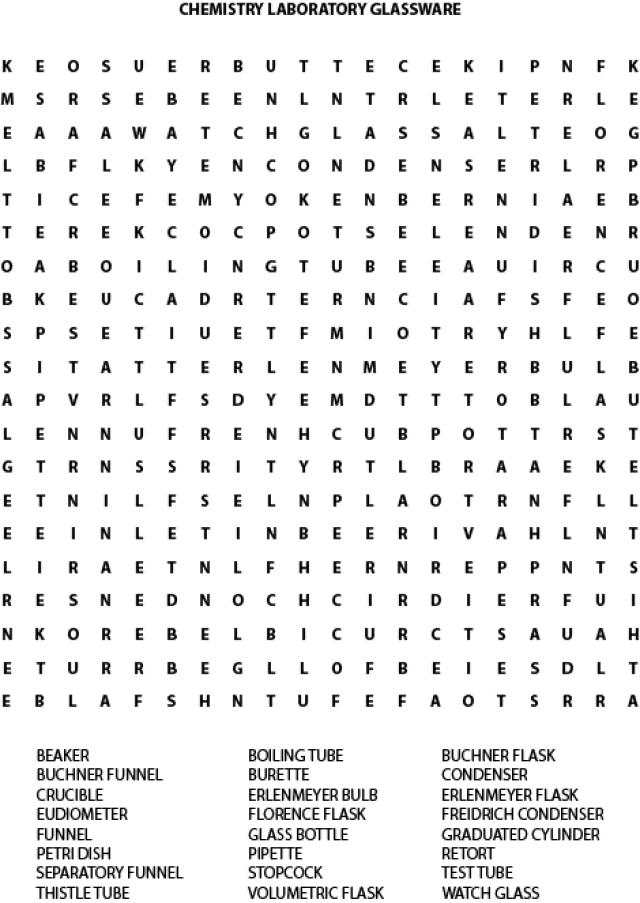 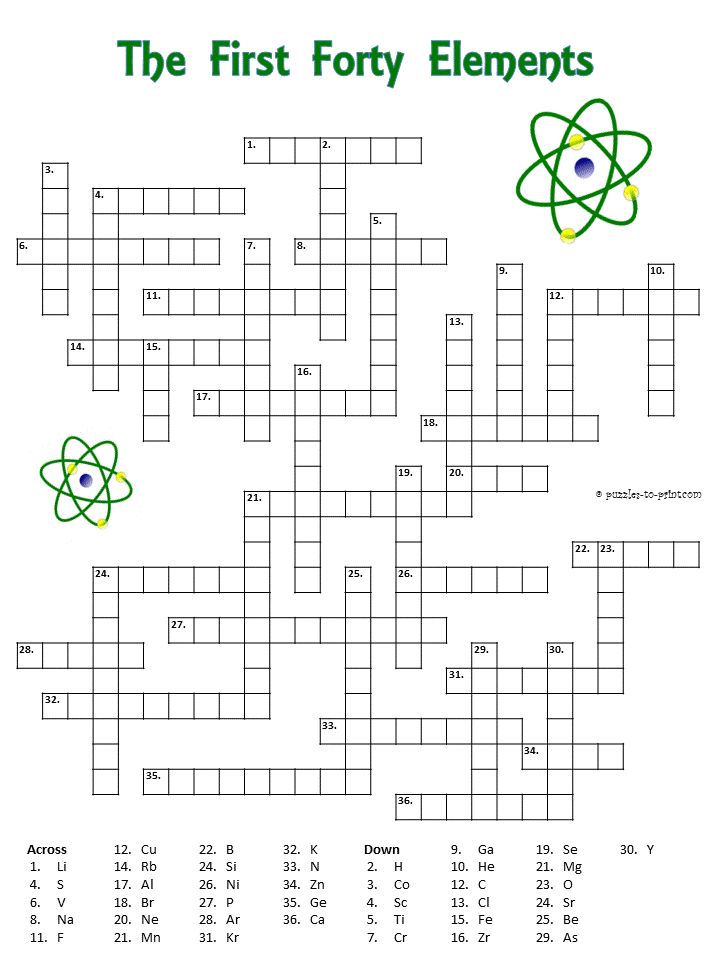 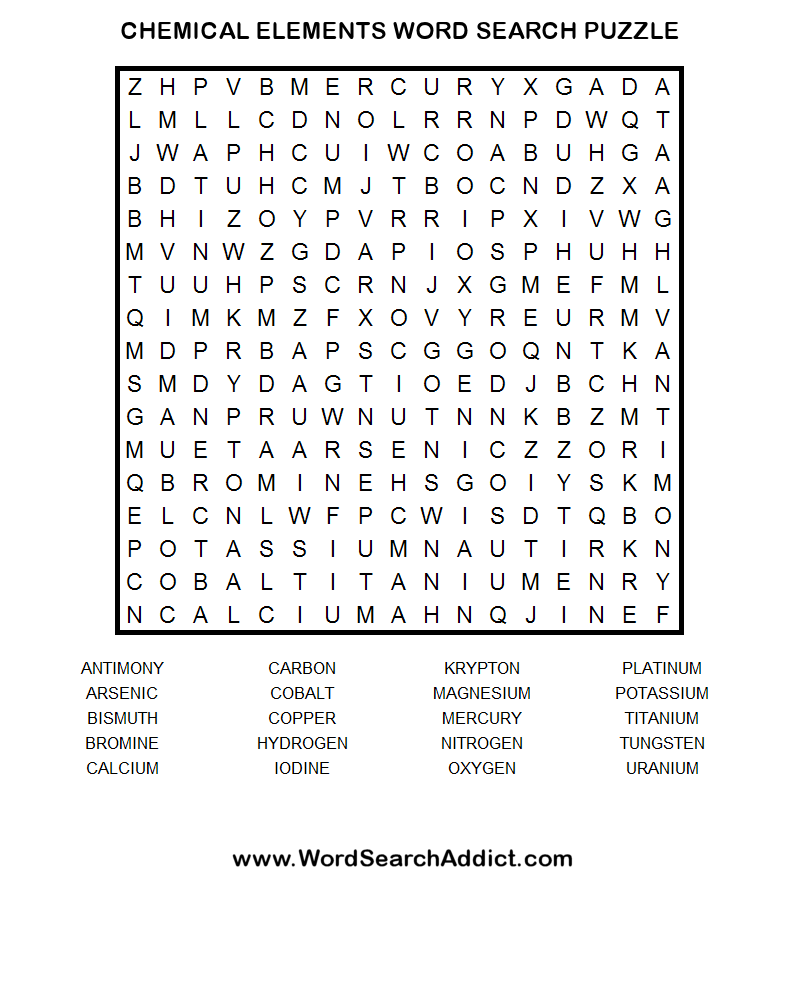 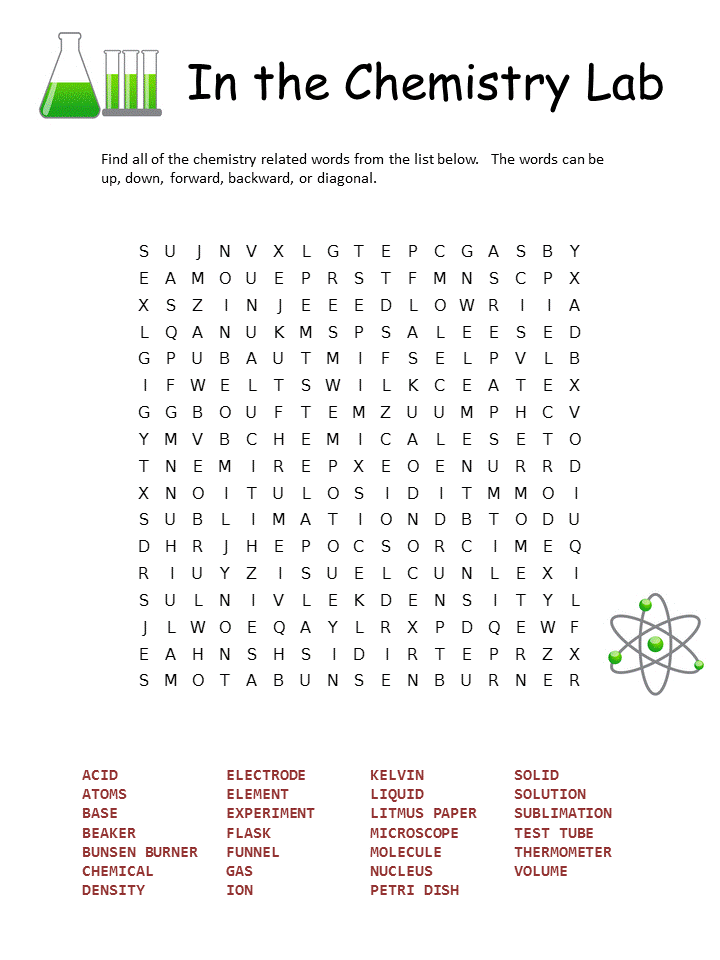 ТестWhat is the systematic name of the following compound?CaF2vvv Calcium fluorideCalcium fluorineCarbon fluorineCarbon fluorideWhat is the systematic name of the following compound?Na2ODIsodium(I) oxideSodium(I) oxideDisodium oxidevvvv Sodium oxideWhat is the systematic name of the following compound?SnO2Tin(II) oxideVVVV Tin(IV) oxideSelenium(IV) oxideSelenium(II) oxideWhat is the systematic name of the following compound?{KBrKrypton(I) bromidePotassium(I) bromidecccc Potassium bromideKrypton bromideWhat is the formula of iron(III) oxide?Fe​2​​OFeO​​ Fe​3​​O​2​​Fe​2​​O​3​​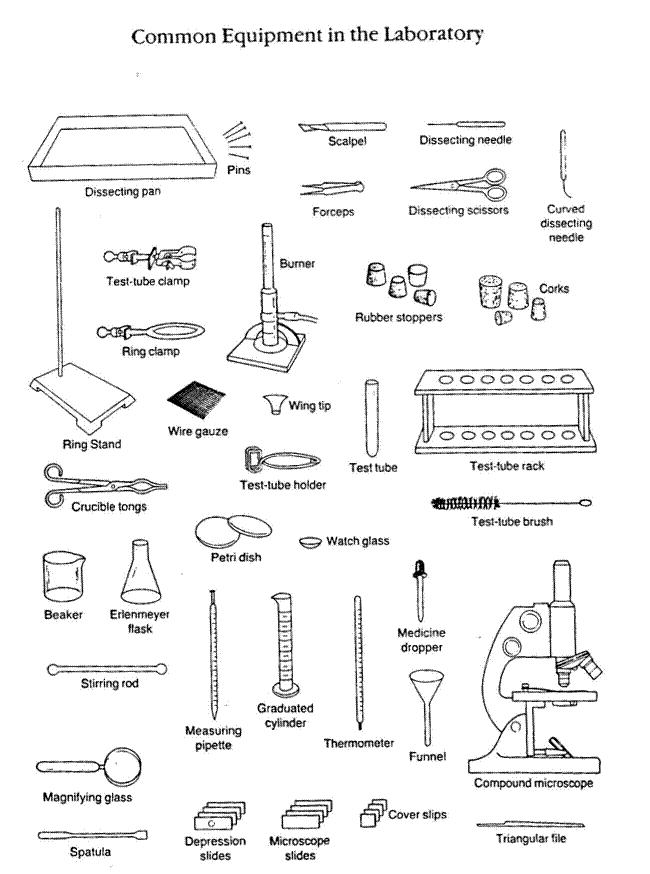 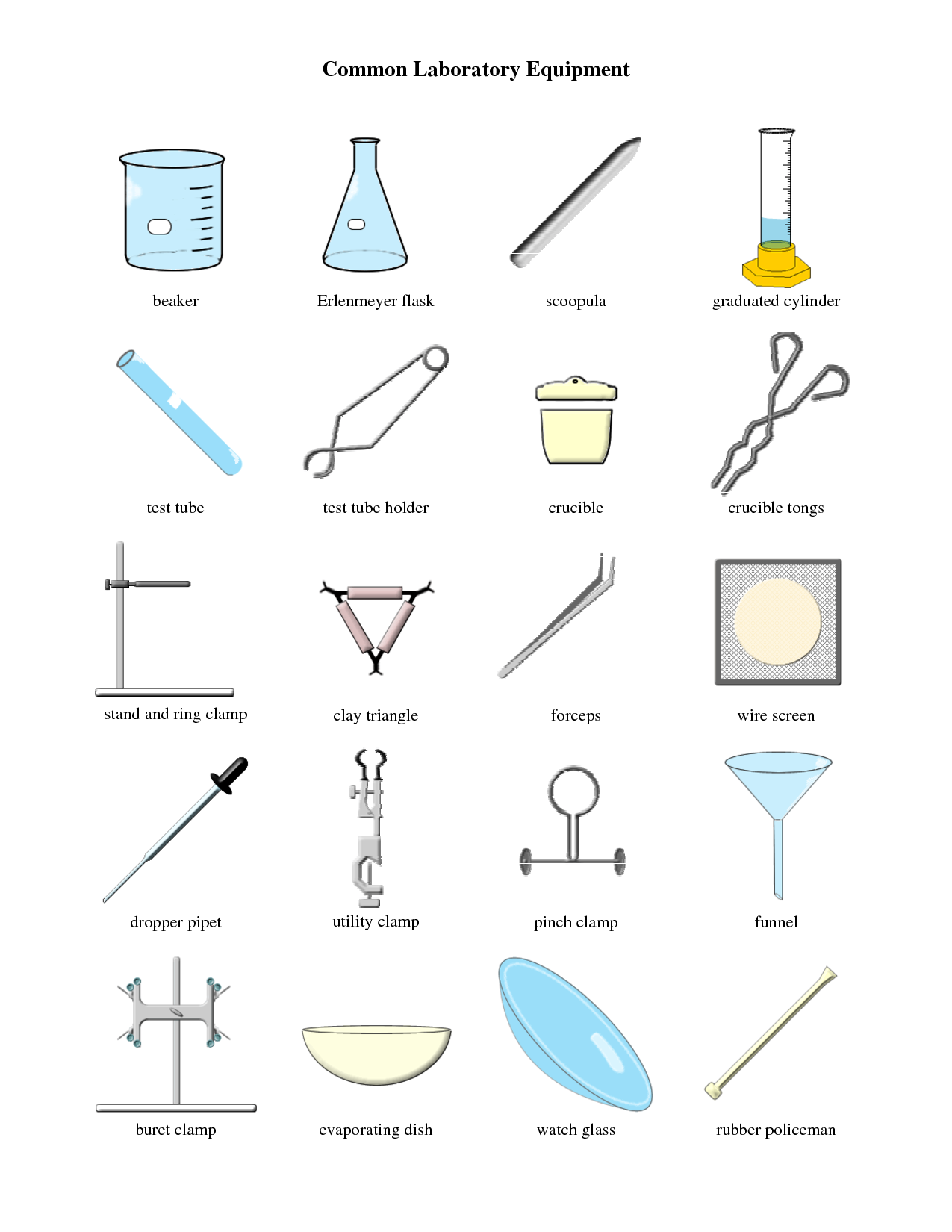 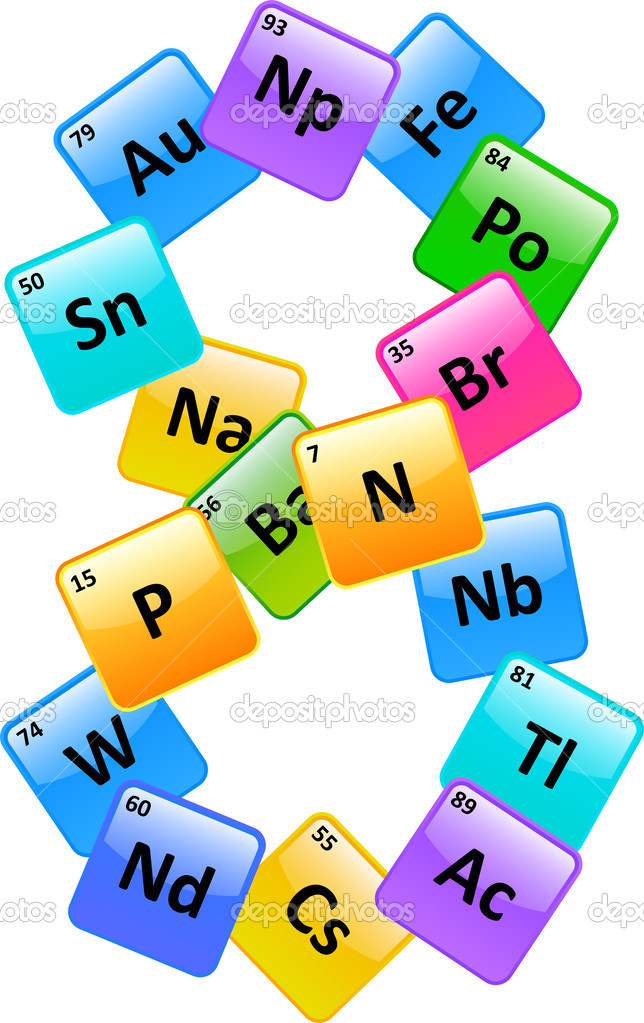 VOCABULARY WORKNaming: атау / названиеIon: ионImportant: маңызды / важныйGiven: берілген / даноMetal: метал/ металлNonmetal: бейметал / неметаллContain: құрамында бар / содержитType: түрі / видCombination: қосылу / соединение (в реакции)Compound: қосылыс / соединениеAlways: әрқашан / всегдаFirst: бірінші / первыйExercise: жаттығу / упражнениеVariable: айнымалы / переменнаяValency: валенттілік / валентностьSymbol: символIndicate: анықтау / определитьParentheses: жақшалар / скобкиNumber: нөмір / номерOther: басқа / другойGreek: грекше / греческийNeed : керек / нуженVOCABULARY WORKConcept: концепцияImportant: маңызды / важныйAccept: қабылдау / принятьParticle: бөлшек / частицаPencil: қарындаш / карандашLarge: кең, үлкен / широкий, большойHuge: орасан үлкен / огромныйEasy/Easier: жеңіл, оңай / легкоQuantity: саны / количествоWeighs (v): ... салмақта / веситConversion: конверсияFactor: факторCalculation: есептеу / рассчитатьRemember: есте сақтау / помнитьMass: массаVolume: көлем / объемTemperature: температураPressure: қысым / давлениеStandard: стандартты / стандартныйVarious: әр түрлі / различныйSubstance: зат / веществоFollowing: келесі / следующийBetween: арасында / междуFormula: формулаIf: егер / еслиMost important: ең маңызды / самый важныйKnown as: деп аталады / известен какAbbreviated as: деп қысқартылған / сокращено какCan be used: қолданылады / может быть использованоIs defined: анықталған / определеноIs called: аталады / называетсяIs related: қатысты / относитсяThe help of: көмегімен / с помощьюReactions1. 2 moles of oxygen reacted with 2 moles of sulfur. Find mass of produced compound.2. Find mass of produced water if 8 g of oxygen reacted with excess amount of hydrogen.3. 28 g of carbon monoxide reacted with excess amount of oxygen. What is the volume of produced gas at STP?4. 200 g of calcium carbonate decomposed into calcium oxide and carbon dioxide. Find mass of produced gas.5. 10 moles of sodium reacted with 10 moles of chlorine. What is the mass of produced compound?6. 108 g of aluminum reacted with excess amount of hydrochloric acid. Find volume of produced gas at STP.7. According to the following reaction:Na + Cl2 à NaClWhat is the mass of sodium if 58,5g of salt was produced?8. According to the following reaction:BaCl2 + K2SO4 = BaSO4 + KClHow many grams of potassium sulfate is needed, if 52 g of barium chloride is fully reacted?9. According to the following reaction:CuCl2 + Fe = FeCl2 + CuHow many grams of iron is necessary to totally react with 27 g of copper chloride?10. 34,25 g of barium reacted with 49 g of sulfuric acid. Find volume of the produced gas at STP.